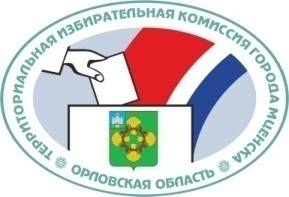 ОРЛОВСКАЯ ОБЛАСТЬТЕРРИТОРИАЛЬНАЯ ИЗБИРАТЕЛЬНАЯ КОМИССИЯГОРОДА МЦЕНСКАРЕШЕНИЕг. МценскО Перечне и формах документов, представляемых избирательными объединениями и кандидатами в избирательные комиссии города Мценска при проведении выборов депутатов Мценского городского Совета народных депутатов 18 сентября 2016 года.Во исполнение Федерального закона от 12 июня 2002 года № 67-ФЗ «Об основных гарантиях избирательных прав и права на участие в референдуме граждан Российской Федерации», а также в целях единообразия применения положений статей 11-11.2, 11.5-12, 12.2-15.1 Закона Орловской области от 30 июня 2010 года № 1087-ОЗ «О регулировании отдельных правоотношений, связанных с выборами в органы местного самоуправления Орловской области»,  территориальная избирательная комиссия города Мценска, на которую, в соответствии с постановлением Избирательной комиссии Орловской области от 18 октября 2013 года № 79/528-5 «О возложении полномочий избирательных комиссий муниципальных районов, городских округов Орловской области на территориальные избирательные комиссии Орловской области», возложены полномочия избирательной комиссии города Мценска РЕШИЛА:Одобрить Перечень документов, представляемых избирательными объединениями и кандидатами в избирательные комиссии при проведении выборов депутатов Мценского городского Совета народных депутатов 18 сентября 2016 года (далее - Перечень) согласно Приложению 1 к настоящему решению.2. Утвердить форму Списка кандидатов, выдвинутого избирательным объединением, согласно Приложению 2 к настоящему решению.3. Утвердить форму Списка кандидатов, выдвинутых избирательным объединением по одномандатным избирательным округам, согласно Приложению 3 к настоящему решению.4. Утвердить форму Протокола об итогах сбора подписей избирателей в поддержку выдвижения списка кандидатов в депутаты Мценского городского Совета народных депутатов 18 сентября 2016 года, выдвинутого избирательным объединением, согласно Приложению 4 к настоящему решению.5. Утвердить форму Протокола об итогах сбора подписей избирателей в поддержку выдвижения кандидатом в депутаты Мценского городского Совета народных депутатов 18 сентября 2016 года по одномандатному избирательному округу, выдвинутого избирательным объединением, согласно Приложению 5 к настоящему решению.6. Утвердить форму Протокола об итогах сбора подписей избирателей в поддержку, выдвинутого в порядке самовыдвижения, кандидата в депутаты Мценского городского Совета народных депутатов 18 сентября 2016 года, согласно Приложению 6 к настоящему решению.7. Рекомендовать избирательным объединениям и кандидатам представлять в избирательные комиссии сведения, предусмотренные Законом Орловской области от 30 июня 2010 года № 1087-ОЗ «О регулировании отдельных правоотношений, связанных с выборами в органы местного самоуправления Орловской области», по формам, прилагаемым к Перечню.8. Направить информацию о настоящем решении в редакцию газеты «Мценский край».9. Разместить настоящее решение на официальном сайте территориальной избирательной комиссии города Мценска в информационно-телекоммуникационной сети «Интернет».10. Контроль исполнения настоящего решения возложить на секретаря территориальной избирательной комиссии города Мценска Т.Т. Михайловскую.17 июня 2016 года№109/1Председательтерриториальной избирательнойкомиссии  города МценскаД.И. НоздринСекретарьтерриториальной избирательнойкомиссии  города МценскаТ.Т.Михайловская